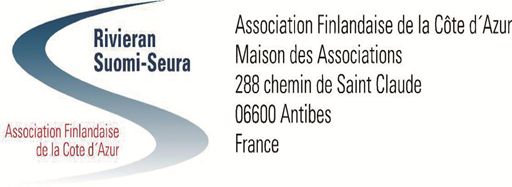 				JÄSENTIEDOTE 8.2.2018				www.rivieran-suomi-seura.orgTässä tiedotteessa:	Yhteenveto edellisen tiedotteen jälkeisistä tapahtumista 	Tulevat tapahtumatHelena Ranta vieraanamme Seurojentalolla pe 23.2Seuran vuosikokous Seurojentalolla pe 2.3.Ritva Laurilan laululounas Nizzassa su 11.3.Minna Lindgren Seurojentalolla Antibesissa pe 16.3. Lounaskonsertti Tango d’Amore ja Eino Grön Nizzassa ti 20.3.Petanque-turnaus Nizza-Antibes Pitkäperjantaina 30.3.Outi Pakkanen Seurojentalolla Antibesissa pe 6.4.Bussiretki Marseilleen ja Montfauconiin ma 9.4. – ke 11.4. * * *Menneet tapahtumat:Bussiretki Saint Jeanneten viinitilalle ja Le Brocin kylään su 21.1.2018 Järjestimme vuoden ensimmäisen retken Nizzan lähelle Saint Jeanneten kylään paikalliselle viinitilalla Vignoble des Hautes Collines de la Côte d’Azur, johon tutustuimme isäntämme Georges Rassen johdolla. Sieltä jatkoimme Le Broc- kylään. Osallistuimme Brissauda kyläjuhlaan, tutustuimme suomalaisen taiteilijan Anneli Palsan 31 vuotta sitten maalaamaan Saint Antoine kappeliin ja kuuntelimme hienoa sellonsoittoa Robin Lilin esittämänä. Retkelle osallistui parikymmentä seuran jäsentä ja runsaasti Le Brocin kyläläisiä.Kevään ensimmäinen Riviera-seuran golf- tapahtuma pelattiin Biotissa to 25.1. Rivieran Suomi–seuran ensimmäinen golf-tilaisuuteen vuonna 2018 Bastide du Roi kentällä Biotissa osallistui parikymmentä pelaajaa. Seuran pelit jatkuvat viikoittain ja tulevista muista kentistä ja peleistä voi lukea seuran kotisivujen hyödyllisten tietojen harrastusosionkin kautta tavoitettavasta linkistä http://rs-golf.blogspot.fr* * *Vuoden 2018 avauslounas nautittiin Nizzassa ti 30.1. Uuden vuoden ensimmäinen lounas nautitaan aistikkaassa Les Sens- ravintolassa ennätysmäisen runsaalla osallistujamäärällä (>50). * * *Tulevat tapahtumat:Oikeushammaslääketieteen tohtori Helena Ranta vieraanamme Antibesin Seurojentalolla pe 23.2. klo 16Vuoden 2017 syksyn viimeisenä vieraanamme Seurojentalolla kuuntelimme dosentti Jukka Palon mielenkiintoista esitelmää suomalaisten alkuperästä DNA- tutkimusten perusteella. Tällä kertaa jatkamme ihmisten tunnistamiseen ja henkilöiden identifiointiin liittyvästä aiheesta vielä laajemmin tunnetuimman kansainvälisen tutkijamme Helena Rannan opastamana.* * *Seuran Vuosikokous Seurojentalolla Antibesissa pe 2.3.2018 klo 16Vuosikokous 2018 pidetään Antibesin Seurojentalolla perjantaina 2. maaliskuuta klo 16. Kokoukseen liittyvät asiakirjat löytyvät sähköpostitse lähetetyn viestin liitteinä.Tilaisuuteen tullessasi voit tuoda kirjoja ja dvd –elokuvia. Laitetaan kirjat ja leffat kiertoon – tuo tullessasi ja vie mennessäsi!* * *Ritva Laurilan laululounas Nizzassa su 11.3. klo 12:30Ritva Laurila laulattaa tuttuun tapaan ravintola Piccola Italiassa Nizzan vanhassa kaupungissa (5, rue Mascoinat) su 11.3. klo 12:30.Tarjolla on Kir & naposteltavaaPenne bolognaiseRuokavaihtoehdot:Paistettu meriahven tai EntrecoteTiramisu1/4 viiniä tai 1/2 vettäKahviJäsenhinta 26€ (tasaraha mukaan). Jos tilaa jää, muille +10€.Ilmoittautumiset ruokavalintoineen Ritvalle viimeistään 5.3. laurila.ritva@gmail.com tai 04.93.13.41.92* * *Toimittaja-kirjailija Minna Lindgren on seuran vieraana Antibesin Seurojentalolla pe. 16.3. klo 16 alkaen.MINNA LINDGREN (s. 1963) on kirjailija ja toimittaja, joka on työskennellyt pitkään muun muassa Yleisradiossa. Lindgrenin vuonna 2013 ilmestynyt romaani Kuolema Ehtoolehdossa sai riemastuneen vastaanoton, ja kirjasta ollaan tekemässä elokuvaa.Ehtoolehto-trilogian toinen osa Ehtoolehdon pakolaiset oli niin ikään menestys keväällä 2014. Samana vuonna ilmestyi myös yhdessä Olli Löytyn kanssa kirjoitettu Sinfoniaanisin terveisin – kirjekurssi klassisen musiikin maailmaan, joka sai runsaasti kiitosta lukijakunnalta laidasta laitaan.Aikaisemmin Lindgren on julkaissut teokset Sivistyksen turha painolasti (Teos, 2011), Leif Segerstam NYT (Teos, 2005), Musiikki on vakava asia (Lokikirjat, 1998) ja Orkesterin koskettimilta pianon palkeille (Tammi, 2001).* * *Lounaskonsertti Tango d'Amore, Eino Grön ti 20.3.Musiikillinen maaliskuu saa jatkoa tiistaina 20.3. klo 12:30 ravintola C'factoryssa Place Yves Kleinilla, Nizzan teatterin ja MAMACin välissä, kun iki-ihana iskelmälaulaja Eino Grön laulaa jo 60 vuoden esiintymiskokemuksellaan Seuran jäsenille.  Menu sisältää alkudrinkin, kolme ruokalajia viineineen, ainakin lammasta on luvassa. Konsertti ja lounas jäsenille n. 35€ (tilan salliessa muille +10€). Tarkemmat tiedot tapahtumakalenterissa myöhemmin. Ilmoittautumiset tiistaihin 13.3. mennessä Irinalle sähköpostilla irina.lansio@elisanet.fi tai Ranskan lankaan 0972818844 (älä jätä viestiä) tai Outille 1.3. jälkeen outi_vakiparta@hotmail.com tai puh. 0489928067 tai +358503659614. Kerro myös mahdollisista ruokarajoitteistasi. * * *Nizza-Antibes petankkiturnaus ja lounas Nizzassa Pitkäperjantaina 30.3. alkaen klo 10:45Perinteinen kisa käydään Nizzassa rue Auguste Galin ja rue Arsonin välissä, rue Scaliéron vieressä sijaitsevalla Boulodromella (nizzalaisten viikottainen pelipaikka). Vieressä on Barlan parkkihalli, mikäli tulet autolla. Pelaamaan ovat tervetulleita kaikki kynnelle kykenevät ja kannustamaan muut.Turnauksessa pelataan kaksi pelikierrosta, kuusikuulaisin, kaksi-kolmihenkisin joukkuein. Ensimmäinen pelikierros alkaa klo 11.00. Pelikierrosten välillä on virvokkeita.Pelaamaan tulevat nizzalaiset ilmoittautuvat Timo Luokolalle, sähköposti timo.luokola@gmail.com, Antibesin ja ympäristön pelaajat ilmoittautuvat Eero Saukkoselle, puh. +358 400 466 779 (tekstiviestiin ei vastata).Pelien jälkeen siirrymme lounaalle lähellä (n 250 m) sijaitsevaan ravintolaan Au Vieux Four, osoite 1, rue E. Philibert. Lounaan hinta juomineen on 25 euroa henkilöltä (maksetaan paikan päällä). Pelaajien oletetaan osallistuvan lounaalle, mikäli eivät erikseen ilmoita poisjäännistään. Lounaalle osallistuvia kannustajia pyydetään ilmoittautumaan Timo Luokolalle yo. sähköpostiosoitteeseen.Mahdollisesta ruoka-aineallergiasta pyydetään ilmoittamaan.Huom! Kaikki ilmoittautumiset viimeistään torstaina 22.3.* * *Kirjailija Outi Pakkanen vieraanamme Seurojentalolla Antibesissa pe 6.4. klo 16"Dekkarin monet kasvot"Outi Pakkanen on kuulunut jo vuosikymmeniä suosituimpiin suomalaisiin dekkarikirjailijoihin. Hän on kirjoittanut kaksikymmentäkuusi dekkaria, yhden keittokirjan sekä Emmi Jurkan ja Aino Acktén elämäkerrat. Helsinki näyttelee hänen kirjoissaan tärkeää roolia, samoin kuin ruokakulttuuri, kiemuraiset ihmissuhteet ja ylipäätään moderni urbaani elämänmeno.* * *Bussiretki Marseilleen ja Montfauconin viinitilalle ma 9.4. – ke 11.4.Seura järjestää bussiretken Marseillen kaupunkiin ja sieltä käynnin Montfauconin viinitilalle lähellä Chateauneuf de Pape -viinialuetta. Viinitilan emäntänä ja paronin vaimona on suomalainen Mari, joka toivottaa meidät tervetulleeksi tälle historialliselle tilalle, jonka tuotteita ovat Ranskan kuninkaallisetkin nauttineet. Retkellä yövytään kaksi yötä hotellissa Marseillessa lähellä Vanhan Sataman aluetta.Menomatkalla Marseilleen poikkeamme Toulonin lähellä olevaan IKEAn myymälään n. 1,5 h ajaksi. Maanantai -iltapäivän vietämme tutustumalla Marseillen uusimpaan ylpeyteen Mucem -museoon, joka on rakennettu Vanhan sataman suulla sijainneen vanhan Fort Saint-Jean sotilaslinnakkeen päälle.Tiistaina aamulla retkemme suuntautu pohjoiseen Rhone -joen varrelle ja vierailemme Montfauconin viinitilalla. Sieltä palaamme iltapäivän lopulla takaisin Marseilleen. Halukkaat voivat jäädä pois viinitilaretkeltä tutustumaan omin avuin Marseillen miljoonakaupunkiin. Keskiviikkona jätämme hotellin ja tutustumme bussia käyttäen Marseilleen, mm. päänähtävyyteen Notre Dame de la Garde- kirkkoon.Retkelle lähdetään Nizzasta Casino Ruhlin edestä ma 9.4. klo 8:45 ja Antibesin Seuraintalolta n. klo 9:30. Paluu samoihin paikkoihin ke 11.4. klo 18 mennessä.Retki on ensisijaisesti tarkoitettu Seuran jäsenille. He osallistuvat matkalle omalla vastuullaan. Sitovat ilmoittautumiset sähköpostitse 8.3. mennessä pentti.olkkonen@iki.fi. Kerrottehan ilmoittautumisen yhteydessä mahdollisista ruoka-ainerajoituksista.
Hinta kahden hengen huoneessa 320 €/hlö, yhden hengen huoneessa 380 €/hlö.	
Ennakkomaksu 160 € tulee suorittaa 10.3. mennessä seuran tilille: Association Finlandaise de la Côte d’Azur, Société Génerale, tilino FR76 3000 3005 0800 0372 8279 188.  Matkalle mahtuu korkeintaan 40 henkilöä ja vain ennakkomaksun maksamalla varmistatte paikkanne.
Hintaan sisältyy: bussimatkat, kaksi yötä 
hotellissa Best Western Bourse Vieux Port Marseille aamiaisineen, kaksi ravintolalounasta ja yksi päivällinen 
ruokajuomineen, viinitasting ja esittely Montfaucon viinitilalla ja liput Mucem – museoon. * * *Kahvila- ja ravintolatapaamiset ja Harrastuspiirit Kahvila- ja ravintolatapaamisten ja Harrastuspiirien toiminta on käynnistynyt normaalisti vuodenvaihteen jälkeen. Toivotamme jäsenistölle nautittavaa kevättä Rivieran auringossa.Alueella oleskelevien kannattaa lukea, kuten aina, Tapahtumakalenterissamme olevia tiedotuksia. * * *Rivieran Suomi-seuran johtokunta